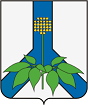 АДМИНИСТРАЦИЯ  ДАЛЬНЕРЕЧЕНСКОГО  МУНИЦИПАЛЬНОГО  РАЙОНА    ПОСТАНОВЛЕНИЕ   29 ноября 2022 года                           г.  Дальнереченск                                                № 671-паО мерах поддержки семей участников специальной военной операции, а также лиц, призванных на военную службу по мобилизацииВ соответствии с Федеральным законом от 06.10.2003 № 131-ФЗ "Об общих принципах организации местного самоуправления в Российской Федерации", Постановлением Правительства Приморского края от 20.10.2022 № 713-пп "О мерах поддержки семей участников специальной военной операции, а также лиц, призванных на военную службу по мобилизации", в целях поддержки членов семей граждан, являющихся участниками специальной военной операции, а также призванных на военную службу по мобилизации, руководствуясь Уставом Дальнереченского муниципального района администрация Дальнереченского муниципального районаПОСТАНОВЛЯЕТ:1. Обеспечить с 01 декабря 2022 года членов семей граждан, постоянно проживающих на территории Дальнереченского муниципального Приморского края, являющихся военнослужащими, а также лицами, проходящими военную службу в Вооруженных Силах Российской Федерации по контракту, лицами, находящимися на военной службе (службе) в войсках национальной гвардии Российской Федерации, в воинских формированиях и органах, указанных в пункте 6 статьи 1 Федерального закона от 31 мая 1996 года № 61-ФЗ "Об обороне", лицами рядового и начальствующего состава органов внутренних дел, лицами, заключившими контракт о добровольном содействии в выполнении задач, возложенных на Вооруженные Силы Российской Федерации, и являющимися участниками специальной военной операции, а также лицами, призванными на военную службу по мобилизации (далее - участники СВО) следующими мерами поддержки:1.1. Освобождение от платы, взимаемой за присмотр и уход за ребенком в муниципальных образовательных организациях, реализующих программы дошкольного образования;1.2. Обеспечение бесплатным двухразовым горячим питанием обучающихся в муниципальных общеобразовательных организациях;1.3. Право бесплатного посещения детьми занятий по дополнительным образовательным программам в муниципальных организациях дополнительного образования.2. Утвердить Порядок предоставления мер поддержки членов семей участников СВО (приложение № 1).3. Признать с 01 декабря 2022 года утратившими силу следующие постановления администрации Дальнереченского муниципального района:- от 05 октября 2022 № 562-па "О мерах поддержки граждан, призванных на военную службу по мобилизации в Вооруженные Силы Российской Федерации, и членов их семей на территории Дальнереченского муниципального района Приморского края";- от 14 октября 2022 № 591-па "Об утверждении Порядка предоставления мер поддержки детям граждан, призванных на военную службу по мобилизации в Вооруженные Силы Российской Федерации на территории Дальнереченского муниципального района Приморского края".4. Отделу по работе с территориями и делопроизводству администрации Дальнереченского муниципального района (Пенкина) обнародовать настоящее постановление и разместить на официальном сайте администрации Дальнереченского муниципального района в сети "Интернет".5. Контроль за исполнением настоящего постановления возложить на директора Муниципального казенного учреждения "Управление народного образования" Дальнереченского муниципального района Гуцалюк Н.В.8. Настоящее постановление вступает в силу с 01 декабря 2022 года.И.о. главы Дальнереченского муниципального района                                              А.Г. Попов Приложение № 1  к Постановлению администрацииДальнереченского муниципального районаот "29" ноября 2022 года № 671-паПорядок предоставления мер поддержки членов семей участников СВО1. Настоящий Порядок регламентирует предоставление на территории Дальнереченского муниципального района Приморского края мер поддержки членов семей граждан, постоянно проживающих на территории Дальнереченского муниципального Приморского края, являющихся военнослужащими, а также лицами, проходящими военную службу в Вооруженных Силах Российской Федерации по контракту, лицами, находящимися на военной службе (службе) в войсках национальной гвардии Российской Федерации, в воинских формированиях и органах, указанных в пункте 6 статьи 1 Федерального закона от 31 мая 1996 года № 61-ФЗ "Об обороне", лицами рядового и начальствующего состава органов внутренних дел, лицами, заключившими контракт о добровольном содействии в выполнении задач, возложенных на Вооруженные Силы Российской Федерации, и являющимися участниками специальной военной операции, а также лицами, призванными на военную службу по мобилизации (далее - участники СВО, граждане, Порядок) и определяет условия и процедуру их обеспечения. 2. Мерами поддержки членов семей участников СВО являются:- освобождение от платы, взимаемой за присмотр и уход за ребенком в муниципальных образовательных организациях, реализующих программы дошкольного образования;- обеспечение бесплатным двухразовым горячим питанием обучающихся в муниципальных общеобразовательных организациях;- право бесплатного посещения детьми занятий по дополнительным образовательным программам в муниципальных организациях дополнительного образования.3. В целях настоящего Порядка под членами семьи участников понимаются несовершеннолетние дети (в том числе пасынки, падчерицы), усыновленные дети, дети, находящиеся под опекой (попечительством).Сведения об участниках СВО, полученные в порядке межведомственного взаимодействия от Военного комиссариата города Дальнереченск, Дальнереченского и Красноармейского районов Приморского края ФКУ "Военный комиссариат Приморского края", предоставляются в общеобразовательные учреждения Муниципальным казенным учреждением "Управление народного образования" Дальнереченского муниципального района.4. Настоящий Порядок распространяется на учащихся муниципальных бюджетных образовательных учреждений Дальнереченского муниципального района, осваивающих основные общеобразовательные программы и на воспитанников дошкольных образовательных учреждений Дальнереченского муниципального района (далее - обучающиеся).5. Бесплатное двухразовое горячее питание (далее также - питание) предоставляется обучающимся в муниципальных общеобразовательных организациях ежедневно при посещении учреждения в учебные дни, за исключением выходных и нерабочих праздничных дней, дней каникул и периода временного отсутствия, в соответствии с режимом работы образовательной организации и календарным учебным графиком в виде завтрака и обеда в соответствии с требованиями санитарно-эпидемиологического законодательства. Расчет стоимости предоставляемого питания осуществляется в соответствии с бюджетными ассигнованиями, предусмотренными на эти цели в бюджете Дальнереченского муниципального района.6. Освобождение от платы, взимаемой за присмотр и уход за ребенком в муниципальных образовательных организациях, реализующих программы дошкольного образования и за посещение детьми занятий по дополнительным образовательным программам в муниципальных организациях дополнительного образования, осуществляется путем отмены указанной платы в указанных учреждениях (далее – родительская плата) Дальнереченского муниципального района.7. Для рассмотрения вопроса о предоставлении питания и отмены родительской платы один из родителей (законных представителей) обучающегося (далее - заявитель) представляют в учреждение следующие документы:1) заявление по форме, определенной приложением к настоящему Порядку;2) копию документа, удостоверяющего личность заявителя;3) копии документов, подтверждающих отношение обучающегося к участнику СВО (свидетельство о рождении, свидетельство об установлении отцовства, справка с места жительства, выданная администрацией сельского поселения, акт органа опеки и попечительства о назначении опекуна или попечителя и иные документы, свидетельствующие об отношении обучающегося к участнику СВО);4) копию справки об участии гражданина в СВО (представляется в случае отсутствия у образовательного учреждения официальной информации об участии в СВО).При приеме документов, указанных в подпунктах 2 - 4 настоящего пункта, специалист учреждения сличает копию с оригиналом, ставит отметку "копия верна", свою подпись, фамилию, дату сверки.8. Документы, предусмотренные пунктом 7 настоящего Порядка, поданные в учреждение, рассматриваются руководителем учреждения в день предоставления документов.9. По результатам рассмотрения заявления в части обеспечения питанием или об освобождении от родительской платы, при отсутствии оснований для отказа в предоставлении питания или освобождения от родительской платы, предусмотренных пунктом 11 настоящего Порядка, руководитель учреждения издает приказ о предоставлении питания или об освобождении от родительской платы.10. Предоставление питания и освобождение от родительской платы начинаются со дня, следующего за днем издания приказа о предоставлении питания или об освобождении от родительской платы, предусмотренного пунктом 9 настоящего Порядка.11. Основаниями для принятия руководителем учреждения решения об отказе в предоставлении питания или освобождения от родительской платы обучающемуся являются:1) непредоставление или предоставление не в полном объеме документов, указанных в пункте 7 настоящего Порядка;2) обучающийся не является членом семьи гражданина в соответствии с п. 3 настоящего Порядка;3) наличие в предоставленных документах недостоверных сведений.12. Бесплатное питание и освобождение от родительской платы предоставляется на срок участия гражданина в СВО.13. Предоставление питания и освобождение от родительской платы прекращается в случае прекращения участия гражданина в СВО.При наличии обстоятельства, указанного в настоящем пункте, заявитель обязан не позднее следующего дня со дня наступления данного обстоятельства письменно уведомить учреждение.Предоставление питания и освобождение от родительской платы прекращаются со дня, следующего за днем подачи письменного уведомления, предусмотренного абзацем вторым настоящего пункта.Приложение к Порядку предоставления мер поддержки членов семей участников СВОФормазаявления о предоставлении питания и (или) освобождения от родительской платы                            членов семей участников СВО                          Директору "________________________________"                          _________________________________________________                          _________________________________________________                               (Ф.И.О. родителя/законного представителя)                          _________________________________________________                          _________________________________________________                          (Ф.И.О., число, месяц, год рождения обучающегося)                          _________________________________________________                          _________________________________________________                                        (адрес места жительства)                          _________________________________________________                                          (контактный телефон)                                 ЗАЯВЛЕНИЕ    Прошу предоставить моему ребенку ________________________________________________________________________________________________________________,                           (Ф.И.О. ребенка полностью)ученику/це _______ класса (воспитаннику _____ группы):    К заявлению прилагаю:    1) ____________________________________________________________________    2) ____________________________________________________________________    3) ____________________________________________________________________    4) ____________________________________________________________________        ___________________                       ______________________               (дата)                                    (подпись)бесплатное двухразовое питаниеосвобождение от родительской платы